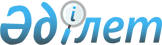 Об определении оптимальных сроков начала и завершения посевных работ на территории Житикаринского района в разрезе природно-климатических зон по видам продукции растениеводства, подлежащим обязательному страхованию в растениеводстве на 2019 год
					
			С истёкшим сроком
			
			
		
					Постановление акимата Житикаринского района Костанайской области от 17 июля 2019 года № 151. Зарегистрировано Департаментом юстиции Костанайской области 18 июля 2019 года № 8588. Прекращено действие в связи с истечением срока
      В соответствии со статьей 31 Закона Республики Казахстан от 23 января 2001 года "О местном государственном управлении и самоуправлении в Республике Казахстан", подпунктом 3) пункта 3 статьи 5 Закона Республики Казахстан от 10 марта 2004 года "Об обязательном страховании в растениеводстве" акимат Житикаринского района ПОСТАНОВЛЯЕТ:
      1. Определить оптимальные сроки начала и завершения посевных работ на территории Житикаринского района в разрезе природно-климатических зон по видам продукции растениеводства, подлежащим обязательному страхованию в растениеводстве на 2019 год, согласно приложению к настоящему постановлению.
      2. Государственному учреждению "Отдел сельского хозяйства акимата Житикаринского района" в установленном законодательством Республики Казахстан порядке обеспечить:
      1) государственную регистрацию настоящего постановления в территориальном органе юстиции;
      2) в течение десяти календарных дней со дня государственной регистрации настоящего постановления направление его копии в бумажном и электронном виде на казахском и русском языках в республиканское государственное предприятие на праве хозяйственного ведения "Институт законодательства и правовой информации Республики Казахстан" для официального опубликования и включения в Эталонный контрольный банк нормативных правовых актов Республики Казахстан;
      3) размещение настоящего постановления на интернет-ресурсе акимата Житикаринского района после его официального опубликования.
      3. Контроль за исполнением настоящего постановления возложить на курирующего заместителя акима района.
      4. Настоящее постановление вводится в действие по истечении десяти календарных дней после дня его первого официального опубликования и распространяет свое действие на отношения, возникшие с 5 мая 2019 года. Оптимальные сроки начала и завершения посевных работ на территории Житикаринского района в разрезе природно-климатических зон по видам продукции растениеводства, подлежащим обязательному страхованию в растениеводстве на 2019 год
					© 2012. РГП на ПХВ «Институт законодательства и правовой информации Республики Казахстан» Министерства юстиции Республики Казахстан
				Приложение
к постановлению акимата
от 17 июля 2019 года
№ 151
№
Вид продукции растениеводства
Начало и завершение посевных работ
II природно-климатическая зона (степная)
II природно-климатическая зона (степная)
II природно-климатическая зона (степная)
1
Пшеница яровая
с 12 мая по 5 июня 2019 года
2
Ячмень яровой
с 18 мая по 5 июня 2019 года
3
Овес
с 18 мая по 5 июня 2019 года
4
Пшеница озимая
с 25 августа по 15 сентября 2019 года
5
Просо 
с 20 мая по 5 июня 2019 года
6
Подсолнечник
с 5 мая по 28 мая 2019 года